2019年遵义市红花岗区文科教师全员培训项目学习简报（三）	主办：姚秀蓉                     时间：2020年 2月 23日根据 2019 年贵州省教育厅、遵义市教育局有关教师培训的部署，为继续加强遵义市红花岗区教师队伍建设，提高文科教师师风师德和教育教学专业能力，中国教师教育网在经过调研分析，并结合花岗区中小学校文科教师队伍的实际，精选优质课程与资源。2019年遵义市红花岗区文科教师全员培训项目已经开展2月有余。我班44名教师已全部参加国培学习。现将近段时间的学习情况小结通报如下：学习情况： 44名学员都已进入登录学习状态，参训率100％，个别老师学习成绩相对较低。4名老师60分以下。11位老师不合格，已有33名教师合格。具体情况请看下表：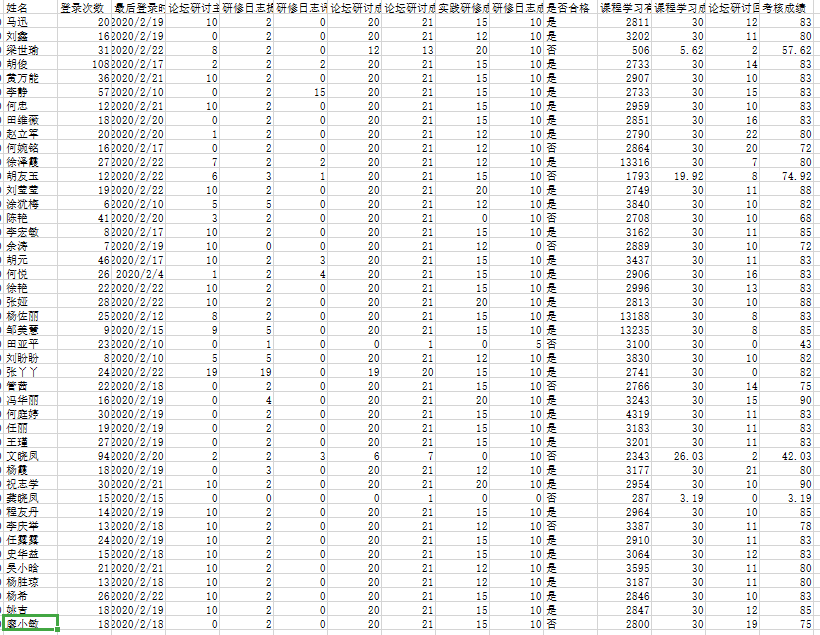 二、温馨提示：很多老师将实践研修成果要求撰写案例提交为教学设计实践研修成果要求如下：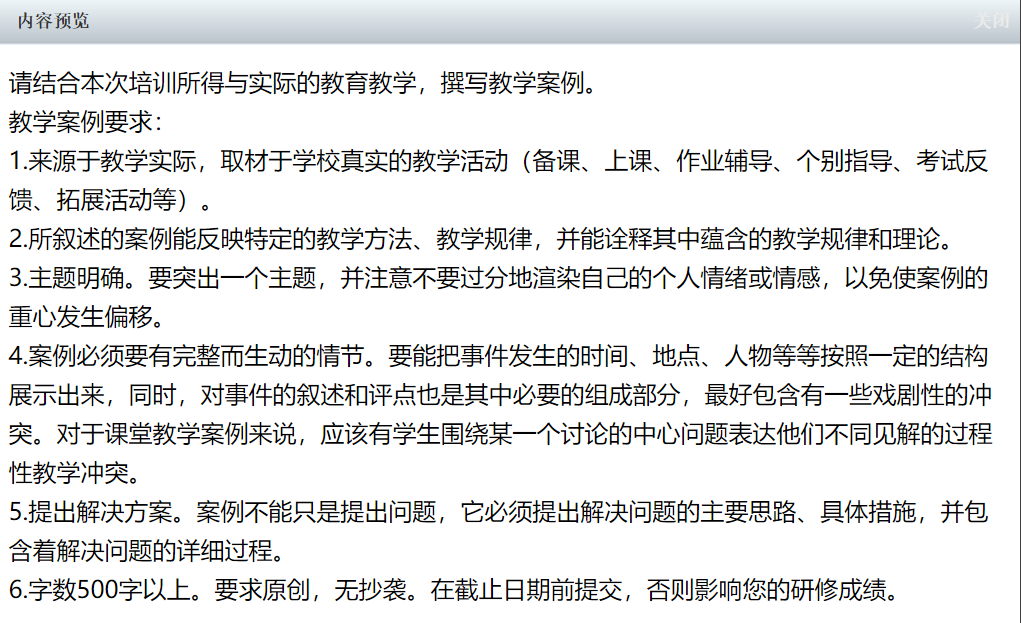 